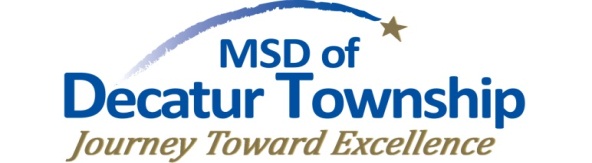 Request for Verification of ExperienceNew Teacher/Administrator:						Verify Experience for:Please complete this form and send it to each school							____	____district where you have been employed previously as a teacher/administrator.Please return completed form by email or fax:jkirk@msddecatur.k12.in.us							I.S.T.R. #:  		___Fax #:  (317) 856-2227Phone #:  (317) 856-5265, extension #11102The Indiana State Board of Education has ruled it is necessary for each teacher to have on file in the office of the Superintendent a certified record of his/her teaching experience, not including substitute teaching.  Please begin with your first year of experience and list consecutive years on separate lines, even if you taught several years in the same corporation.Note:  The last employer may verify all teaching experience provided the verification is on file.If the following is correct, sign and return.  If incorrect, please make appropriate changes, sign and return.  Thank you.This section is to be completed by authorized personnel of corporation last attended:I hereby certify that 					has accumulated a total of 	 sick days.Date 			   										                                                          							  Director of Human Resources or DesigneeEmploying CorporationCountySchool YearDays WorkedGrade or SubjectSignature of Official